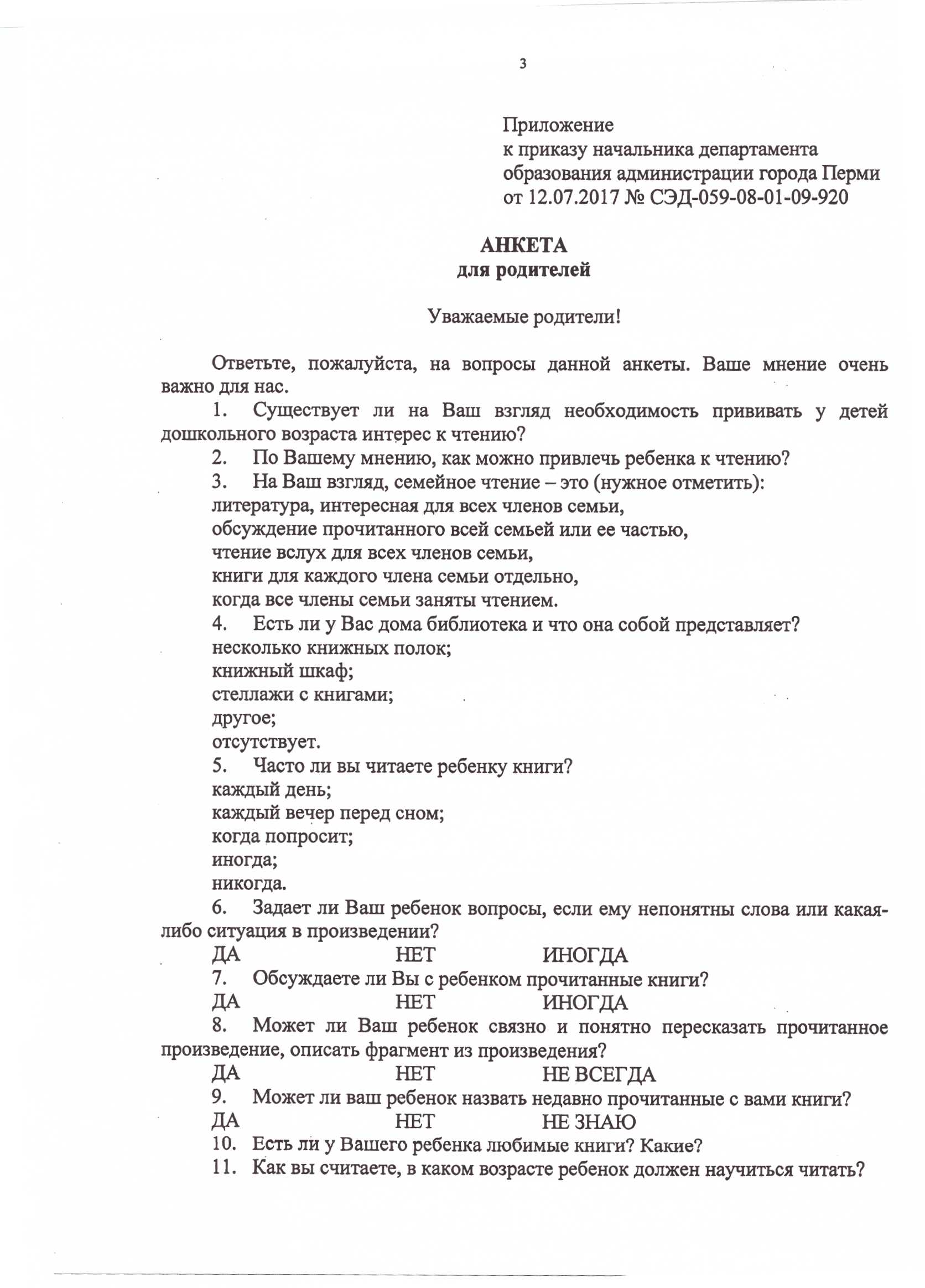                                     12. Читает ли Ваш ребёнок детские книга самостоятельно?